Симакова Татьяна ИгоревнаВоспитательГБДОУ Детский сад №21Санкт- Петербург«Новогодняя почта»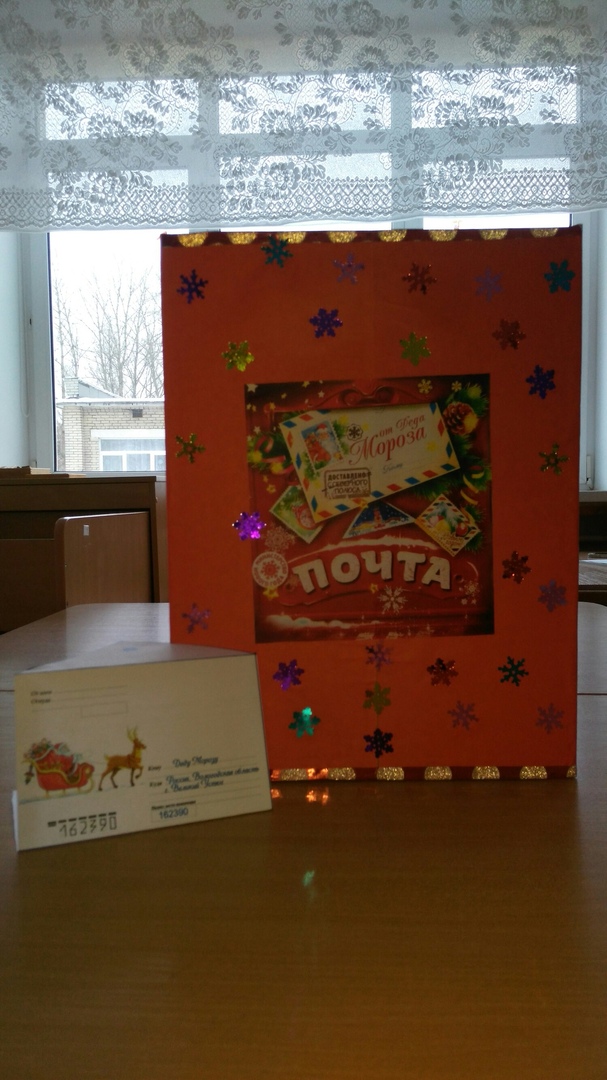 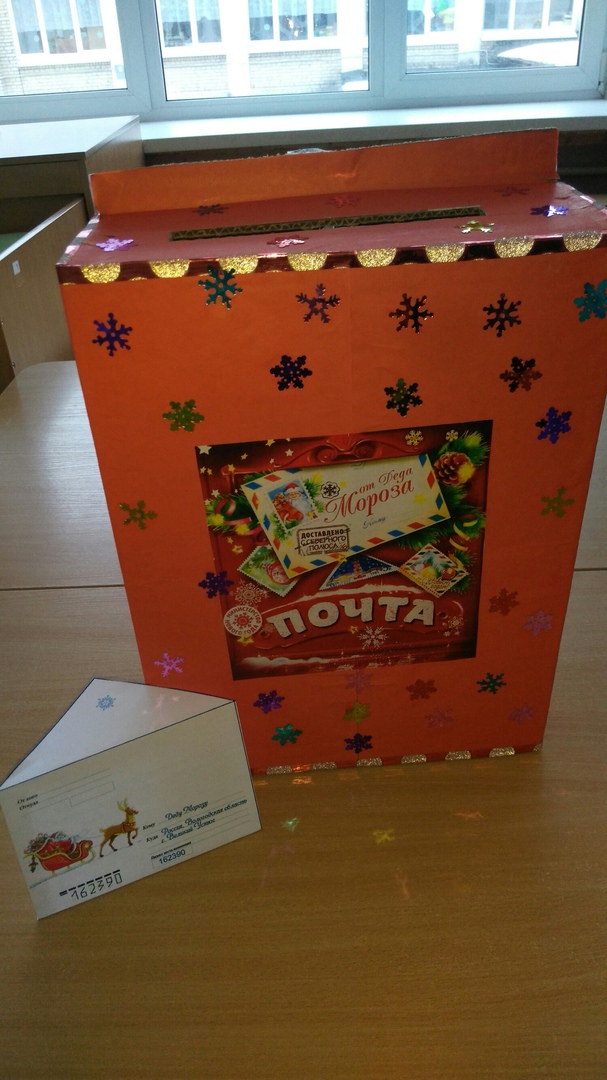 